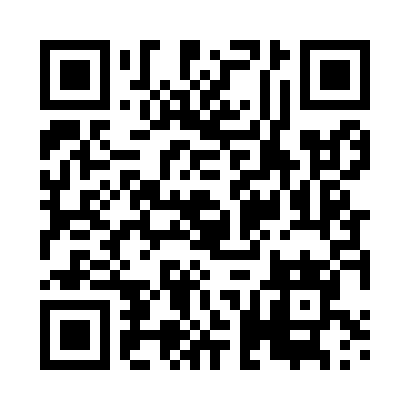 Prayer times for Gostyniec, PolandWed 1 May 2024 - Fri 31 May 2024High Latitude Method: Angle Based RulePrayer Calculation Method: Muslim World LeagueAsar Calculation Method: HanafiPrayer times provided by https://www.salahtimes.comDateDayFajrSunriseDhuhrAsrMaghribIsha1Wed2:445:2312:576:078:3211:032Thu2:435:2112:576:088:3411:033Fri2:425:1912:576:098:3611:044Sat2:415:1712:576:118:3811:055Sun2:405:1512:576:128:4011:066Mon2:395:1312:576:138:4211:067Tue2:395:1112:576:148:4311:078Wed2:385:0912:576:158:4511:089Thu2:375:0712:576:168:4711:0910Fri2:365:0512:576:178:4911:0911Sat2:365:0412:576:188:5011:1012Sun2:355:0212:566:198:5211:1113Mon2:345:0012:566:208:5411:1214Tue2:334:5812:566:218:5611:1215Wed2:334:5712:566:228:5711:1316Thu2:324:5512:576:238:5911:1417Fri2:324:5312:576:249:0111:1418Sat2:314:5212:576:259:0211:1519Sun2:304:5012:576:269:0411:1620Mon2:304:4912:576:279:0511:1721Tue2:294:4712:576:289:0711:1722Wed2:294:4612:576:289:0811:1823Thu2:284:4512:576:299:1011:1924Fri2:284:4312:576:309:1111:1925Sat2:274:4212:576:319:1311:2026Sun2:274:4112:576:329:1411:2127Mon2:264:4012:576:339:1611:2128Tue2:264:3912:576:339:1711:2229Wed2:264:3712:586:349:1811:2330Thu2:254:3612:586:359:2011:2331Fri2:254:3512:586:369:2111:24